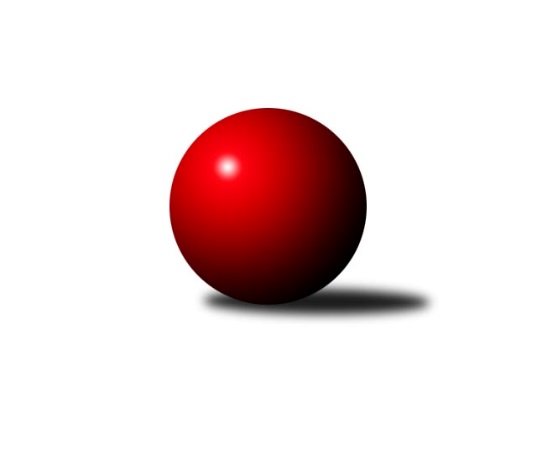 Č.9Ročník 2012/2013	25.11.2012Nejlepšího výkonu v tomto kole: 3564 dosáhlo družstvo: SKK Rokycany 2. KLM A 2012/2013Výsledky 9. kolaSouhrnný přehled výsledků:Kuželky Podbořany 	- TJ Sokol Benešov 	2:6	3271:3332	8.5:15.5	24.11.KK Lokomotiva Tábor 	- TJ Sokol Duchcov 	1:7	3355:3391	10.0:14.0	24.11.SK Uhelné sklady Praha 	- TJ Lokomotiva České Velenice 	5:3	3360:3317	13.0:11.0	24.11.KK SDS Sadská 	- KK Konstruktiva Praha  	6:2	3388:3332	14.0:10.0	24.11.SKK Jičín 	- KK Hvězda Trnovany 	3.5:4.5	3236:3258	12.5:11.5	24.11.SK Škoda VS Plzeň 	- SKK Rokycany 	0:8	3396:3564	8.5:15.5	24.11.KK SDS Sadská 	- TJ Lokomotiva České Velenice 	6:2	3358:3292	14.0:10.0	25.11.Tabulka družstev:	1.	KK SDS Sadská	10	9	0	1	58.0 : 22.0 	137.0 : 103.0 	 3360	18	2.	SKK Rokycany	9	7	0	2	49.0 : 23.0 	116.5 : 99.5 	 3441	14	3.	TJ Sokol Duchcov	9	7	0	2	46.0 : 26.0 	128.0 : 88.0 	 3355	14	4.	TJ Sokol Benešov	9	6	0	3	44.0 : 28.0 	121.5 : 94.5 	 3355	12	5.	KK Hvězda Trnovany	9	5	1	3	36.5 : 35.5 	107.0 : 109.0 	 3337	11	6.	SKK Jičín	9	5	0	4	41.5 : 30.5 	116.0 : 100.0 	 3306	10	7.	KK Konstruktiva Praha 	9	5	0	4	38.5 : 33.5 	108.0 : 108.0 	 3357	10	8.	TJ Lokomotiva České Velenice	10	4	0	6	41.0 : 39.0 	126.5 : 113.5 	 3343	8	9.	KK Lokomotiva Tábor	9	2	1	6	24.0 : 48.0 	97.5 : 118.5 	 3240	5	10.	SK Uhelné sklady Praha	9	2	0	7	25.0 : 47.0 	95.0 : 121.0 	 3249	4	11.	Kuželky Podbořany	9	1	0	8	21.0 : 51.0 	84.0 : 132.0 	 3248	2	12.	SK Škoda VS Plzeň	9	1	0	8	15.5 : 56.5 	83.0 : 133.0 	 3224	2Podrobné výsledky kola:	 Kuželky Podbořany 	3271	2:6	3332	TJ Sokol Benešov 	Patrik Lojda	114 	 132 	 145 	141	532 	 2:2 	 526 	 125	139 	 127	135	Tomáš Čožík	Rudolf Hofmann	123 	 127 	 147 	126	523 	 1:3 	 541 	 130	142 	 133	136	Ivan Januš	Václav Pop	147 	 114 	 147 	136	544 	 3:1 	 544 	 130	147 	 132	135	Petr Červ	Vladimír Šána	141 	 123 	 140 	155	559 	 1:3 	 559 	 143	132 	 146	138	Lukáš Kočí	Petr Richtárech	138 	 135 	 162 	137	572 	 1:3 	 560 	 141	140 	 133	146	Ladislav Takáč	Jan Ambra	152 	 122 	 143 	124	541 	 0.5:3.5 	 602 	 162	149 	 143	148	Vladimír Matějkarozhodčí: Nejlepší výkon utkání: 602 - Vladimír Matějka	 KK Lokomotiva Tábor 	3355	1:7	3391	TJ Sokol Duchcov 	Borek Jelínek	137 	 148 	 122 	116	523 	 1:3 	 604 	 149	139 	 158	158	Jakub Dařílek	Jaroslav Mihál	145 	 148 	 162 	142	597 	 4:0 	 519 	 124	145 	 118	132	Josef Pecha	Miroslav Kašpar	147 	 145 	 117 	134	543 	 2:2 	 556 	 134	133 	 136	153	Jiří Semelka	Petr Chval	124 	 139 	 145 	141	549 	 2:2 	 556 	 142	137 	 127	150	Vít Strachoň	Karel Smažík	144 	 148 	 132 	137	561 	 0:4 	 589 	 154	149 	 137	149	Zdeněk Ransdorf	David Kášek	128 	 157 	 155 	142	582 	 1:3 	 567 	 130	136 	 158	143	Jan Endrštrozhodčí: Nejlepší výkon utkání: 604 - Jakub Dařílek	 SK Uhelné sklady Praha 	3360	5:3	3317	TJ Lokomotiva České Velenice 	David Kuděj	150 	 122 	 137 	129	538 	 2:2 	 524 	 121	144 	 146	113	Zbyněk Dvořák	Jiří Pavlík	131 	 145 	 140 	152	568 	 2:2 	 570 	 141	134 	 153	142	Ondřej Touš	Zbyněk Sedlák *1	106 	 143 	 131 	136	516 	 0:4 	 573 	 125	166 	 139	143	Bronislav Černuška	Jiří Zetek	143 	 140 	 136 	156	575 	 4:0 	 541 	 140	137 	 128	136	Zdeněk st. Dvořák	Antonín Knobloch	144 	 136 	 134 	120	534 	 2:2 	 547 	 134	134 	 140	139	Zdeněk ml. Dvořák	Evžen Valtr	153 	 152 	 167 	157	629 	 3:1 	 562 	 160	136 	 129	137	Ladislav Chmelrozhodčí: střídání: *1 od 31. hodu Zdeněk SlezákNejlepší výkon utkání: 629 - Evžen Valtr	 KK SDS Sadská 	3388	6:2	3332	KK Konstruktiva Praha  	Aleš Košnar	138 	 137 	 141 	155	571 	 3:1 	 576 	 133	134 	 170	139	Lukáš Doubrava	Jan Renka st.	135 	 156 	 149 	140	580 	 2:2 	 581 	 146	135 	 143	157	Zdeněk Zahrádka	Antonín Svoboda	139 	 132 	 140 	149	560 	 2:2 	 539 	 155	140 	 122	122	Václav Posejpal	Martin Schejbal	134 	 156 	 132 	128	550 	 1:3 	 586 	 149	152 	 148	137	Jiří Franěk	Václav Schejbal	137 	 152 	 136 	140	565 	 4:0 	 518 	 120	149 	 128	121	Jan Barchánek	Tomáš Bek	138 	 150 	 124 	150	562 	 2:2 	 532 	 139	129 	 140	124	Štěpán Koblížekrozhodčí: Nejlepší výkon utkání: 586 - Jiří Franěk	 SKK Jičín 	3236	3.5:4.5	3258	KK Hvězda Trnovany 	Jiří ml. Drábek	126 	 146 	 144 	126	542 	 2:2 	 534 	 128	138 	 139	129	Michal Koubek	Agaton ml. Plaňanský ml.	118 	 130 	 132 	141	521 	 2:2 	 513 	 125	114 	 137	137	Milan Stránský	Jiří Vejvara	132 	 135 	 136 	136	539 	 2:2 	 539 	 140	127 	 135	137	Roman Voráček	Josef Vejvara	135 	 135 	 146 	131	547 	 3:1 	 551 	 129	133 	 137	152	Jiří Zemánek	Lukáš Vik *1	121 	 136 	 134 	148	539 	 2:2 	 561 	 147	153 	 131	130	Josef Šálek	Jaroslav Soukup	140 	 132 	 132 	144	548 	 1.5:2.5 	 560 	 138	138 	 140	144	Pavel Kaanrozhodčí: střídání: *1 od 67. hodu Miloslav VikNejlepší výkon utkání: 561 - Josef Šálek	 SK Škoda VS Plzeň 	3396	0:8	3564	SKK Rokycany 	Karel Bok	146 	 174 	 140 	126	586 	 1:3 	 605 	 159	143 	 151	152	Pavel Honsa	Martin Vít	136 	 145 	 132 	164	577 	 1.5:2.5 	 568 	 136	158 	 137	137	Michal Pytlík	Milan Vicher	132 	 125 	 137 	130	524 	 2:2 	 544 	 128	138 	 129	149	Zdeněk Enžl	Oldřich Kučera	142 	 147 	 130 	156	575 	 1:3 	 601 	 149	157 	 155	140	Vojtěch Špelina	Jiří Baloun	112 	 159 	 154 	152	577 	 2:2 	 646 	 167	150 	 185	144	Roman Pytlík	Pavel Říhánek	140 	 138 	 148 	131	557 	 1:3 	 600 	 160	148 	 142	150	Martin Fürstrozhodčí: Nejlepší výkon utkání: 646 - Roman Pytlík	 KK SDS Sadská 	3358	6:2	3292	TJ Lokomotiva České Velenice 	Aleš Košnar	143 	 133 	 127 	135	538 	 2.5:1.5 	 529 	 124	148 	 122	135	Zbyněk Dvořák	Jan Renka st.	143 	 127 	 148 	146	564 	 3:1 	 516 	 130	135 	 123	128	Ondřej Touš	Antonín Svoboda	145 	 150 	 138 	154	587 	 3:1 	 557 	 137	134 	 140	146	Roman Osovský	Martin Schejbal	153 	 126 	 124 	142	545 	 2:2 	 532 	 146	127 	 125	134	Zdeněk st. Dvořák	Václav Schejbal	139 	 158 	 144 	128	569 	 1.5:2.5 	 580 	 139	135 	 164	142	Ladislav Chmel	Tomáš Bek	148 	 136 	 131 	140	555 	 2:2 	 578 	 172	118 	 156	132	Zdeněk ml. Dvořákrozhodčí: Nejlepší výkon utkání: 587 - Antonín SvobodaPořadí jednotlivců:	jméno hráče	družstvo	celkem	plné	dorážka	chyby	poměr kuž.	Maximum	1.	Pavel Honsa 	SKK Rokycany 	590.56	391.5	199.0	1.5	5/5	(615)	2.	Martin Fürst 	SKK Rokycany 	589.72	382.0	207.8	1.7	5/5	(620)	3.	Evžen Valtr 	SK Uhelné sklady Praha 	583.90	387.4	196.5	2.3	5/6	(629)	4.	Jan Endršt 	TJ Sokol Duchcov 	581.72	374.1	207.6	1.4	5/5	(657)	5.	Aleš Košnar 	KK SDS Sadská 	578.93	374.6	204.3	1.3	6/6	(602)	6.	Zdeněk ml. Dvořák 	TJ Lokomotiva České Velenice 	577.37	375.3	202.1	1.1	6/6	(620)	7.	Jiří Franěk 	KK Konstruktiva Praha  	576.68	378.9	197.8	2.4	5/5	(588)	8.	Vladimír Matějka 	TJ Sokol Benešov 	573.89	375.9	198.0	1.8	6/6	(602)	9.	Zdeněk Ransdorf 	TJ Sokol Duchcov 	571.56	381.6	190.0	1.5	5/5	(617)	10.	Zdeněk Zahrádka 	KK Konstruktiva Praha  	570.96	372.5	198.5	1.7	5/5	(650)	11.	Jakub Dařílek 	TJ Sokol Duchcov 	569.69	374.8	194.9	3.4	4/5	(604)	12.	Tomáš Bek 	KK SDS Sadská 	569.50	370.7	198.8	1.6	6/6	(596)	13.	Michal Pytlík 	SKK Rokycany 	569.20	378.1	191.1	2.1	5/5	(630)	14.	Lukáš Kočí 	TJ Sokol Benešov 	568.63	368.5	200.2	3.5	6/6	(590)	15.	Roman Voráček 	KK Hvězda Trnovany 	567.83	366.4	201.5	2.0	6/6	(594)	16.	Vladimír Šána 	Kuželky Podbořany 	566.96	368.4	198.6	3.4	5/5	(609)	17.	Lukáš Doubrava 	KK Konstruktiva Praha  	565.88	366.8	199.1	1.8	5/5	(579)	18.	Jiří Zemánek 	KK Hvězda Trnovany 	564.67	369.3	195.4	1.5	6/6	(602)	19.	Ondřej Touš 	TJ Lokomotiva České Velenice 	563.83	371.9	191.9	3.3	6/6	(596)	20.	Štěpán Koblížek 	KK Konstruktiva Praha  	562.72	369.2	193.5	1.2	5/5	(594)	21.	Jiří Vejvara 	SKK Jičín 	561.96	370.5	191.5	2.8	6/6	(586)	22.	Pavel Říhánek 	SK Škoda VS Plzeň 	561.50	366.8	194.8	2.6	5/6	(578)	23.	Tomáš Čožík 	TJ Sokol Benešov 	561.17	363.3	197.8	2.6	6/6	(612)	24.	Ladislav Takáč 	TJ Sokol Benešov 	561.00	369.4	191.6	1.8	6/6	(620)	25.	Jiří ml. Drábek 	SKK Jičín 	560.60	361.2	199.4	1.3	5/6	(578)	26.	Ladislav Chmel 	TJ Lokomotiva České Velenice 	559.43	372.9	186.5	3.3	6/6	(588)	27.	Vít Strachoň 	TJ Sokol Duchcov 	559.24	365.3	193.9	3.8	5/5	(598)	28.	Lukáš Vik 	SKK Jičín 	559.06	364.6	194.5	2.3	6/6	(606)	29.	David Kášek 	KK Lokomotiva Tábor 	556.75	374.3	182.5	3.2	5/5	(604)	30.	Patrik Lojda 	Kuželky Podbořany 	556.60	363.9	192.7	1.6	5/5	(610)	31.	Josef Vejvara 	SKK Jičín 	556.04	374.2	181.8	2.9	6/6	(564)	32.	Jaroslav Mihál 	KK Lokomotiva Tábor 	556.04	366.5	189.5	2.3	5/5	(624)	33.	Martin Maršálek 	SKK Rokycany 	555.81	374.0	181.8	6.6	4/5	(598)	34.	Josef Šálek 	KK Hvězda Trnovany 	555.67	373.3	182.4	2.8	6/6	(615)	35.	Václav Schejbal 	KK SDS Sadská 	555.60	366.4	189.2	2.4	6/6	(591)	36.	Bronislav Černuška 	TJ Lokomotiva České Velenice 	555.55	369.1	186.5	2.8	4/6	(573)	37.	Martin Schejbal 	KK SDS Sadská 	555.27	366.4	188.9	2.3	6/6	(601)	38.	David Kuděj 	SK Uhelné sklady Praha 	554.75	372.4	182.3	4.7	4/6	(596)	39.	Antonín Svoboda 	KK SDS Sadská 	554.30	369.9	184.4	3.0	6/6	(587)	40.	Michal Koubek 	KK Hvězda Trnovany 	552.27	361.4	190.9	2.3	5/6	(575)	41.	Miroslav Kašpar 	KK Lokomotiva Tábor 	552.20	368.2	184.0	3.1	5/5	(611)	42.	Pavel Kaan 	KK Hvězda Trnovany 	550.00	373.5	176.5	4.1	4/6	(560)	43.	Jiří Zetek 	SK Uhelné sklady Praha 	549.13	375.6	173.6	4.8	4/6	(593)	44.	Milan Stránský 	KK Hvězda Trnovany 	549.05	364.8	184.3	2.4	5/6	(586)	45.	Martin Vít 	SK Škoda VS Plzeň 	548.38	367.2	181.2	3.1	6/6	(582)	46.	Jaroslav Soukup 	SKK Jičín 	548.10	359.5	188.7	2.6	5/6	(583)	47.	Jan Renka  st.	KK SDS Sadská 	546.73	365.4	181.4	2.6	6/6	(580)	48.	Zdeněk Kandl 	KK Hvězda Trnovany 	545.83	358.7	187.2	3.5	4/6	(560)	49.	Josef Pecha 	TJ Sokol Duchcov 	545.08	365.0	180.1	3.3	5/5	(636)	50.	Jiří Baloun 	SK Škoda VS Plzeň 	543.46	359.6	183.9	3.3	6/6	(577)	51.	Ivan Januš 	TJ Sokol Benešov 	543.46	366.0	177.4	4.4	6/6	(607)	52.	Zdeněk st. Dvořák 	TJ Lokomotiva České Velenice 	543.20	361.5	181.7	3.9	6/6	(569)	53.	Oldřich Kučera 	SK Škoda VS Plzeň 	542.83	359.3	183.5	5.1	4/6	(576)	54.	Zbyněk Dvořák 	TJ Lokomotiva České Velenice 	542.20	358.0	184.2	2.8	6/6	(592)	55.	Petr Červ 	TJ Sokol Benešov 	542.10	361.7	180.4	4.1	5/6	(586)	56.	Miloslav Vik 	SKK Jičín 	538.92	365.3	173.7	3.9	6/6	(596)	57.	Jan Ambra 	Kuželky Podbořany 	538.90	360.0	178.9	3.9	4/5	(595)	58.	Stanislav Schuh 	SK Uhelné sklady Praha 	534.00	364.8	169.2	6.4	5/6	(578)	59.	Jiří Semelka 	TJ Sokol Duchcov 	532.90	371.2	161.8	7.7	5/5	(579)	60.	Karel Smažík 	KK Lokomotiva Tábor 	532.69	364.1	168.6	5.0	4/5	(565)	61.	Petr Bystřický 	KK Lokomotiva Tábor 	529.70	367.6	162.1	3.3	5/5	(564)	62.	Rudolf Hofmann 	Kuželky Podbořany 	529.00	352.7	176.3	5.3	5/5	(613)	63.	Jiří Šlajer 	SK Škoda VS Plzeň 	528.50	352.8	175.7	5.5	6/6	(568)	64.	Borek Jelínek 	KK Lokomotiva Tábor 	528.25	362.7	165.6	3.4	4/5	(596)	65.	Václav Pop 	Kuželky Podbořany 	524.63	349.6	175.1	5.8	4/5	(583)	66.	Jaroslav Wagner 	Kuželky Podbořany 	523.50	352.0	171.5	6.0	4/5	(537)	67.	Milan Vicher 	SK Škoda VS Plzeň 	520.73	355.6	165.1	5.5	5/6	(546)	68.	Jan Barchánek 	KK Konstruktiva Praha  	516.88	355.3	161.6	3.3	4/5	(535)	69.	Zdeněk Slezák 	SK Uhelné sklady Praha 	514.00	351.3	162.7	7.2	4/6	(563)		Roman Pytlík 	SKK Rokycany 	646.00	398.0	248.0	0.0	1/5	(646)		Vojtěch Špelina 	SKK Rokycany 	592.80	381.3	211.5	2.0	3/5	(630)		Petr Tepličanec 	KK Konstruktiva Praha  	587.00	369.0	218.0	1.0	1/5	(587)		Miroslav Šnejdar  ml.	KK Konstruktiva Praha  	580.00	373.0	207.0	1.0	1/5	(580)		Jiří Pavlík 	SK Uhelné sklady Praha 	578.00	383.5	194.5	3.5	2/6	(588)		Lukáš Jarosch 	Kuželky Podbořany 	576.00	383.0	193.0	1.0	1/5	(576)		Jaroslav Franěk 	TJ Sokol Benešov 	572.75	386.3	186.5	4.0	2/6	(575)		František Obruča 	KK Konstruktiva Praha  	560.88	380.5	180.4	3.3	2/5	(601)		Roman Osovský 	TJ Lokomotiva České Velenice 	560.00	370.5	189.5	4.0	2/6	(563)		Josef Dvořák 	SK Uhelné sklady Praha 	558.33	366.0	192.3	3.3	3/6	(615)		Václav Posejpal 	KK Konstruktiva Praha  	555.00	349.0	206.0	1.0	2/5	(571)		Václav st. Martínek 	TJ Sokol Duchcov 	551.00	361.0	190.0	6.0	1/5	(551)		Martin Prokůpek 	SKK Rokycany 	551.00	368.0	183.0	6.0	1/5	(551)		Zdeněk Enžl 	SKK Rokycany 	548.00	372.6	175.4	4.0	3/5	(563)		Tomáš Štraicher 	TJ Sokol Duchcov 	546.00	379.0	167.0	7.0	1/5	(546)		Petr Richtárech 	Kuželky Podbořany 	545.40	359.4	186.0	4.1	3/5	(589)		Josef Pauch 	SKK Rokycany 	545.00	369.0	176.0	1.0	1/5	(545)		Václav Fűrst 	SKK Rokycany 	544.50	365.5	179.0	0.5	2/5	(549)		Bedřich Varmuža 	SKK Rokycany 	541.00	369.0	172.0	9.0	1/5	(541)		Agaton ml. Plaňanský  ml.	SKK Jičín 	540.67	369.7	171.0	5.7	1/6	(570)		Štěpán Šreiber 	SKK Rokycany 	535.00	348.0	187.0	8.0	1/5	(535)		Michal Wohlmuth 	SKK Rokycany 	534.00	358.0	176.0	4.0	1/5	(534)		Zbyněk Sedlák 	SK Uhelné sklady Praha 	531.50	361.5	170.0	6.7	3/6	(561)		Karel Bok 	SK Škoda VS Plzeň 	531.22	356.2	175.0	8.1	3/6	(586)		Stanislav Vesecký 	KK Konstruktiva Praha  	530.00	340.0	190.0	5.0	1/5	(530)		Petr Chval 	KK Lokomotiva Tábor 	528.33	352.7	175.7	4.7	2/5	(568)		Jakub Laurich 	Kuželky Podbořany 	521.00	350.0	171.0	7.0	1/5	(521)		Antonín Knobloch 	SK Uhelné sklady Praha 	514.67	351.4	163.3	6.7	3/6	(569)		Petr Sachunský 	SK Škoda VS Plzeň 	514.50	360.0	154.5	5.5	2/6	(519)Sportovně technické informace:Starty náhradníků:registrační číslo	jméno a příjmení 	datum startu 	družstvo	číslo startu
Hráči dopsaní na soupisku:registrační číslo	jméno a příjmení 	datum startu 	družstvo	Program dalšího kola:10. kolo1.12.2012	so	10:00	TJ Sokol Benešov  - KK Hvězda Trnovany 	1.12.2012	so	10:00	TJ Lokomotiva České Velenice  - SK Škoda VS Plzeň 	1.12.2012	so	10:00	Kuželky Podbořany  - KK Lokomotiva Tábor 	1.12.2012	so	13:30	SKK Rokycany  - KK SDS Sadská 	1.12.2012	so	14:00	TJ Sokol Duchcov  - SK Uhelné sklady Praha 	1.12.2012	so	15:00	KK Konstruktiva Praha   - SKK Jičín 	Nejlepší šestka kola - absolutněNejlepší šestka kola - absolutněNejlepší šestka kola - absolutněNejlepší šestka kola - absolutněNejlepší šestka kola - dle průměru kuželenNejlepší šestka kola - dle průměru kuželenNejlepší šestka kola - dle průměru kuželenNejlepší šestka kola - dle průměru kuželenNejlepší šestka kola - dle průměru kuželenPočetJménoNázev týmuVýkonPočetJménoNázev týmuPrůměr (%)Výkon1xRoman PytlíkRokycany6461xRoman PytlíkRokycany117.646463xEvžen ValtrUS Praha6292xEvžen ValtrUS Praha112.956294xPavel HonsaRokycany6051xPavel HonsaRokycany110.186051xJakub DařílekDuchcov6042xVojtěch ŠpelinaRokycany109.456012xVladimír MatějkaBenešov6023xMartin FürstRokycany109.276002xVojtěch ŠpelinaRokycany6011xVladimír MatějkaBenešov108.24602